Strawberry Mink Creek Water Association Operation and Maintenance Manual2015PWS # ID6210017Table of ContentsDescription of SystemBoard of DirectorsLicensed OperatorSpring InformationChlorination InformationDistribution InformationSystem MapsSite Sampling Plan / Monitoring ScheduleEmergency Response PlanBackflow OrdinanceSystem Description	Strawberry Mink Creek Water Association is a community water system located in Franklin County. The Association serves 33 connections. The water system is comprised of a spring, overflow box, chlorination building and approximately ???? miles/feet of mainlines.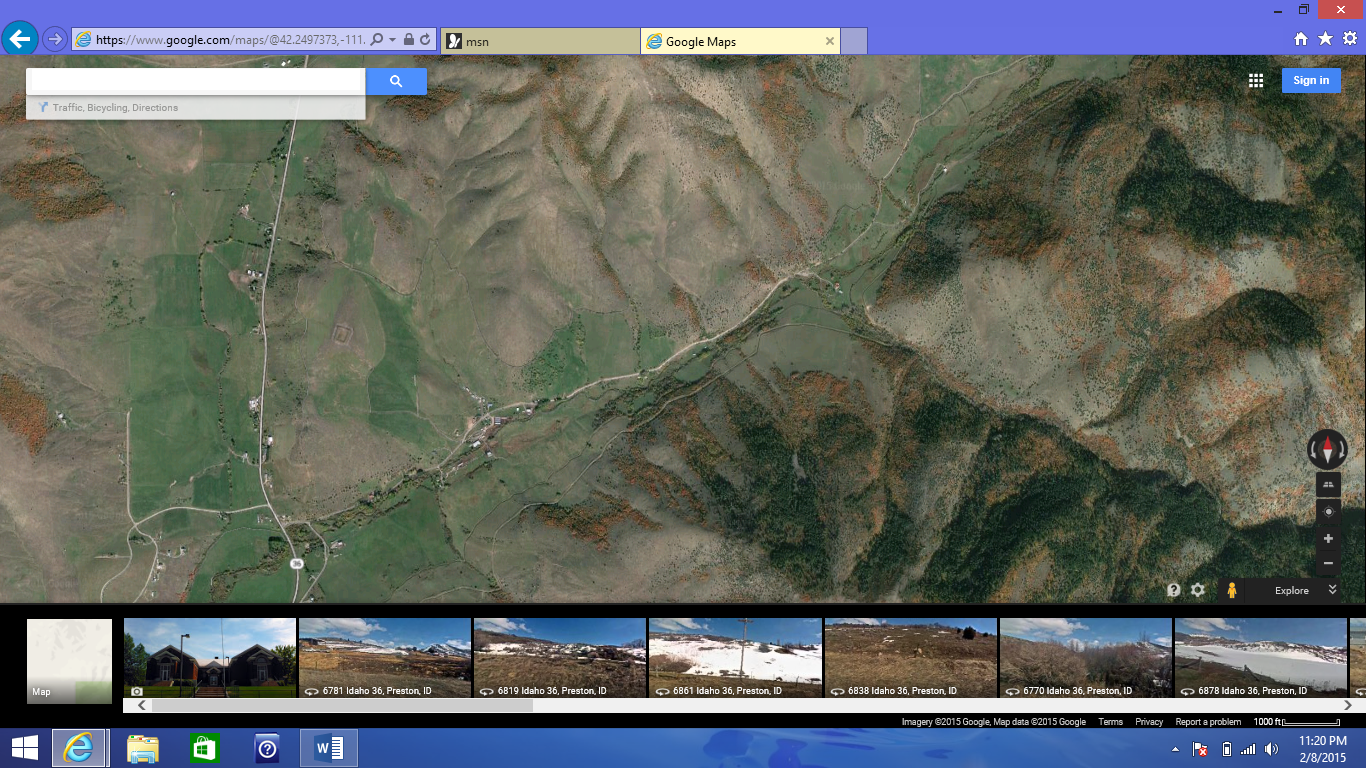 Board of DirectorsBoard President –Board Member – Board Member – Board Member – Secretary/Treasurer – Licensed OperatorMonitoring ScheduleThe water system’s monitoring schedule is available on line at http://www.deq.idaho.gov/water-quality/drinking-water/pws-switchboard.aspx DEQ Public Drinking Water System
Monitoring Schedule Report Print Date: February 8, 2015 ID6210017 - STRAWBERRY MINK CREEK WATER ASSN 
Community water system serving 75 people and 33 connections. 
Regulated by POCATELLO REGIONAL OFFICE. The following schedules include monitoring periods between 1/1/2015 and 12/31/2023. Schedules for Distribution System(s) Schedules for SPRING, Tag # E0007200
Please label these samples as 'SPRING' "*FUTURE" in the "Satisfied" column indicates the sampling requirement begins sometime in the future. Sampling before the monitoring period begin date will not satisfy the requirement for the monitoring period. "*See CO" in the "Satisfied" column indicates the operator needs to contact his or her compliance officer (CO) to verify that samples have been taken and the schedule has been satisfied. IMPORTANT NOTICE: This monitoring schedule is provided to you as a courtesy and is current as of February 8, 2015. Surface water systems and systems that are disinfecting have additional sampling that is not reflected in this monitoring schedule report. This monitoring schedule may be changed or modified as needed. Please revisit the monitoring schedule tool and review the system's monitoring schedule prior to sampling to ensure compliance with the most current monitoring requirements. Contact your public water system regulating agency if you have any questions. Site Sampling PlanPublic RecordSeasonSeasonCodeGroup/Analyte NameMonitoring FrequencyBegin DateEnd DateSatisfied3100COLIFORM (TCR) 1 per MN1/112/31MonthlyPBCULCR - LEAD COPPER 5 per 3Y due in 2017
taken June through September6/19/30*FUTUREPBCULCR - LEAD COPPER 5 per 3Y due in 2020
taken June through September6/19/30*FUTUREPBCULCR - LEAD COPPER 5 per 3Y due in 2016
taken June through September6/19/30*FUTUREDBP2DBP2-STAGE 21 per 3Y due in 2016
taken July through September7/19/30*FUTURE    1 set TTHM/HAA5 - 7007 E HWY 36 (DBP2A)DBP2DBP2-STAGE 21 per 3Y due in 2019
taken July through September7/19/30*FUTURE    1 set TTHM/HAA5 - 7007 E HWY 36 (DBP2A)DBP2DBP2-STAGE 21 per 3Y due in 2022
taken July through September7/19/30*FUTURE    1 set TTHM/HAA5 - 7007 E HWY 36 (DBP2A)SeasonSeasonCodeGroup/Analyte NameMonitoring FrequencyBegin DateEnd DateSatisfiedR226RADS - RADIUM 226 1 per 9Y due between 01/01/2008 and 12/31/2016n/an/aNOR228RADS - RADIUM 228 1 per 9Y due between 01/01/2008 and 12/31/2016n/an/aNOSODIIOC - SODIUM 1 per 3Y due between 01/01/2014 and 12/31/2016n/an/aNOSODIIOC - SODIUM 1 per 3Y due between 01/01/2017 and 12/31/2019n/an/a*FUTURESODIIOC - SODIUM 1 per 3Y due between 01/01/2020 and 12/31/2022n/an/a*FUTUREURANRADS - URANIUM 1 per 9Y due between 01/01/2008 and 12/31/2016n/an/aNOVOCSVOCS - GROUP 1 per 6Y due between 01/01/2014 and 12/31/2019n/an/aNOZARSARSENIC (1005) 1 per 9Y due between 01/01/2011 and 12/31/2019n/an/aNOZFLUIOC - FLUORIDE 1 per 9Y due between 01/01/2011 and 12/31/2019n/an/aNOZIOCIOCS - PHASE 2 AND 51 per 9Y due between 01/01/2011 and 12/31/2019n/an/aNOZNO2NITRITE 1 per 9Y due between 01/01/2011 and 12/31/2019n/an/aNOZNO3NITRATE 1 per YR due between 01/01/2015 and 12/31/2015n/an/aNOZNO3NITRATE 1 per YR due between 01/01/2016 and 12/31/2016n/an/a*FUTUREZNO3NITRATE 1 per YR due between 01/01/2017 and 12/31/2017n/an/a*FUTUREZNO3NITRATE 1 per YR due between 01/01/2018 and 12/31/2018n/an/a*FUTUREZNO3NITRATE 1 per YR due between 01/01/2019 and 12/31/2019n/an/a*FUTUREALFARADS - GROSS ALPHA 1 per 9Y due between 01/01/2011 and 12/31/2019n/an/aYES